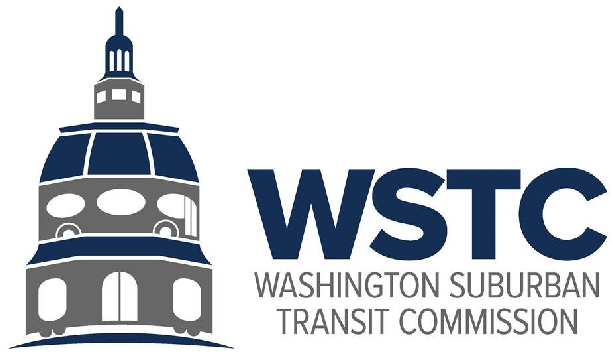 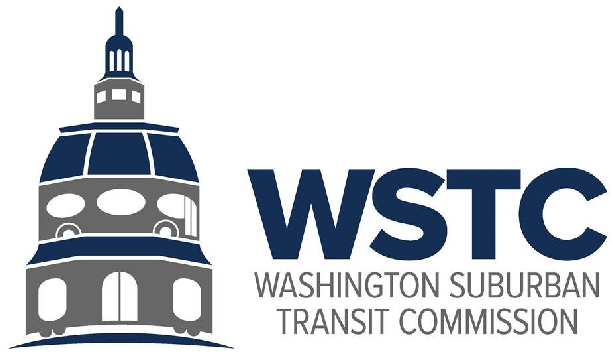 Wednesday, September 20, 20239:30 AMSeptember 2023 Bi-Annual Meeting AGENDACall to Order/Introductions (Chair)Approval of the Agenda (Chair)Recognition of Board Actions (Chair)BudgetOfficersMinutesPublic Comment (Chair)Comments from the public pre-submitted to wstcofficial@gmail.com by the close of business Tuesday, September 19, 2023 will be read into the record of the meeting.Amendment to WSTC By-Laws (Chair)Discussion of potential changes to WSTC By-Laws regarding the WMATA Permanent Director.WSTC Update (Acting Director, Washington Area Transit Office)Update on WSTC Finances and Internal MattersFY2023 End-of-Year Financial PositionOffice MoveTransit Analyst PositionFY2024 Washington Area Transit Office / WSTC Work ProgramWork Program OverviewWMATA Joint Study FundPolicy and Program UpdatesMWCOG ConveningsCounty EngagementBetter Bus NetworkSecretary Wiedefeld NVTA PresentationCounty Conversation (Chair)Prince George’s CountyDPW&T PresentationMontgomery CountyWMATA FY2025 Fiscal Cliff (Mr. Scott, WMATA)Good of the Order (Chair)Closing Remarks (Acting Director, Washington Area Transit Office)Next MeetingExecutive Session (Chair)